ДОПОЛНИТЕЛЬНАЯ ОБЩЕОБРАЗОВАТЕЛЬНАЯ ОБЩЕРАЗВИВАЮЩАЯ ПРОГРАММА Художественной направленности «Страна мастеров»Для детей младшего школьного возрастаСрок реализации 4 годаСодержание1. Пояснительная записка ……………………………………..…………………… …3стр.2. Цель и задачи …………………………………………………………………..…… 6 стр.3. Планируемые результаты…………………………………………………………..  6 стр.4. Учебный план ………………………………………………………………………  7 стр.5.. Календарный учебный график ……………………………………………………  7 стр.6. Рабочие  программы ……………………………………….……………………….   8 стр.7.  Методическое обеспечение программы ………………………..………………….19стр.8.  Формы аттестации и оценочные материалы ………………………………….…..19стр.9.  Литература и электронные образовательные ресурсы …………..…………....…20 стр.Приложение № 1Приложение № 2Комплекс основных характеристик программыПояснительная запискаНормативно – правовой базой для составления программы послужили следующие документы: 1. Федеральный закон от 29 декабря 2012 г. № 273-ФЗ «Об образовании в Российской Федерации». 2. Постановление Главного государственного санитарного врача РФ от 04 июля 2014г., № 41 г. Москва «Об утверждении СанПиН 2.4.4.3172-14 «Санитарно-эпидемиологические требования к устройству, содержанию и организации режима работы образовательных организаций дополнительного образования  детей».2. Постановление Главного государственного санитарного врача Российской Федерации от 29 декабря 2010 г. N 189 г. Москва "Об утверждении СанПиН 2.4.2.2821-10 "Санитарно-эпидемиологические требования к условиям и организации обучения в общеобразовательных учреждениях"3. Приказ Министерства образования и науки Российской Федерации от 9 ноября 2018 N 196 «Об утверждении Порядка организации и осуществления образовательной деятельности по дополнительным общеобразовательным программам».В настоящее время художественное воспитание в системе дополнительного образования детей решает сегодня социально значимые вопросы детской занятости и организации досуга, восполняет «пробелы» общего образования, создаёт условия для развития творческих и профессиональных интересов учащихся в самых разных областях искусства.Курс «Страна мастеров»направлена на художественно-эстетическое и нравственное развитие личности каждого ребёнка.Данная программа является незаменимым инструментом развития духовно-нравственной, культурной личности, способной к самовыражению и индивидуальной художественно-творческой деятельности.Содержание программы нацелено на то, чтобы в процессе творческой деятельности у детей вырабатывались универсальные учебные действия: умение планировать, представить результат, осуществлять контроль, доводить начатое дело до конца, вести совместную деятельность, диалог с педагогом и сверстниками; а также формируются важные качества личности, как: выдержка, терпимость, усидчивость, аккуратность.В процессе реализации программы используются и другие разнообразные формы занятий:  выставки,игры, конкурсы, экскурсии.Программа рассчитана на обучающихся 1-4 класса (возраст – 7-10 лет) и реализуется в течение четырёх лет.  Цель  и задачи программы.Цель: Развитие и формирование творческих способностей детей; содействие воспитанию личности на основе гуманитарных ценностей средствами художественно-эстетической и трудовой деятельности.Задачи: 1. Формирование у учащихся  эмоционально-ценностного отношения к окружающему миру через художественное творчество, восприятие духовного опыта человечества –  как основу  приобретения личностного опыта и самосозидания;2.Развитие творческих способностей, развитие у детей художественного вкуса и творческого потенциала, умения работать самостоятельно и в группе.3. Вовлечение учащихся в творческую работу.5. Развитие основных приёмов творческой деятельности. Содержание программы«Юный художник»Чем и как работают художники. Мы изображаем, украшаем, строим. Как говорит искусство. Искусство в твоём доме. Искусство на улицах. Художник и зрелище. Художник и музей. Рисование с натуры. Рисование на темы и иллюстрирование. Оформительская деятельность. Декоративное творчество. Вводное занятие «Как стать художником? Основы изобразительной грамоты. «Знакомство с королевой Кисточкой». Ледяные узоры. Тепло красок.  СмастеримкаВводное занятие. Работа с природным материалом. Пластинография. Работа из бросового материала. Бумагопластика. Квилинг. Работа из крупы макаронных изделий. Поделки из ненужных вещей. Изонить. Работа салфетками. Объемные и плоскостные аппликации.Рукоделие из ниток.Планируемые результаты   В результате освоения дополнительной общеобразовательной программы «Юный художник» обучающиеся:- получат возможность развить воображение, образное мышление, интеллект, фантазию, техническое мышление, конструкторские способности, сформировать познавательные интересы; расширить знания и представления о традиционных и современных материалах для прикладного творчества;- познакомятся с  общими названиями изученных видов материалов (бумага, тонкий картон, краски, кисть, клей и др.) и их свойства (цвет, фактура, толщина и др.);способы отделки: раскрашивание; названия и назначение ручных инструментов (ножницы), (краски), (кисти) правила безопасной работы ими.  -научатся различать материалы и инструменты по их назначению;качественно выполнять операции и приемы по изготовлению несложных изделий:эстетично и аккуратно отделывать изделия раскрашиванием;безопасно работать и хранить инструменты;с помощью педагога выполнять практическую работу и самоконтроль с опорой на инструкционную карту, образец, используя шаблон.- получат возможность научиться находить ответы на предлагаемые вопросы, используя свой опыт и информацию, полученную на занятиях; пользоваться памятками. Делать выводы о результате совместной работы всех ребят группы; преобразовывать информацию из одной формы в другую — в изделия, художественные образы.В результате освоения дополнительной общеобразовательной программы «Смастеримка»    - получат возможность развить воображение, образное мышление, интеллект, фантазию, техническое мышление, конструкторские способности, сформировать познавательные интересы; расширить знания и представления о традиционных и современных материалах для прикладного творчества;-  познакомиться с историей происхождения материала, с его современными видами и областями применения; с новыми технологическими приемами обработки различных материалов; использовать ранее изученные приемы в новых комбинациях и сочетаниях;ознакомиться с новыми инструментами для обработки материалов или с новыми функциями уже известных инструментов; точно резать ножницами; собирать изделия с помощью клея;- сравнивать изучаемые материалы по их свойствам, анализировать конструкции предлагаемых изделий, делать простейшие обобщения; группировать предметы и их образы по общему признаку (конструкторскому, технологическому, декоративно-художественному);- получат возможность научиться  находить ответы на предлагаемые вопросы, используя свой опыт и информацию, полученную на занятиях; пользоваться памятками. Делать выводы о результате совместной работы всех ребят группы; преобразовывать информацию из одной формы в другую — в изделия, художественные образы.Комплекс организационно-педагогических условийУчебный планПромежуточная аттестация может проводиться в следующих формах: - участие в конкурсах и мероприятиях- защита творческих работ, - защита проектов, итоговое тестированиеКалендарный учебный графикНачало учебного года – 1 сентябряОкончание учебного года – 25 мая Продолжительность учебного года: 34 недели.Праздничные и выходные дни:4 ноября – День народного единства;1, 2, 3, 4, 5, 6 и 8 января – Новогодние каникулы;7 января – Рождество Христово;23, 24 февраля – День защитника Отечества;8 марта – Международный женский день;1 мая – Праздник Весны и Труда;9 мая – День Победы;12 июня – День России.Продолжительность учебной недели – 5 дней.Продолжительность занятий – 40 минут.Перерывы между занятиями – не менее 10 минут. Сроки проведения промежуточной аттестации: с 25 по 29 мая.Рабочие программы учебных курсовРабочие программы учебных курсов обеспечивают достижение планируемых результатов дополнительной общеобразовательной общеразвивающей программы художественной  направленности «Страна мастеров»Рабочие программы учебных курсов содержат:1) тематическое планирование с указанием количества часов, отводимых на освоение каждой темы.2) содержание учебного курса.Полное изложение рабочих программ учебных курсов, предусмотренных при изучении дополнительной общеобразовательной общеразвивающей программы художественной направленности «Страна мастеров»приведено в Приложениях.1. Приложение № 1 Рабочая программа учебного курса «Юный художник»2. Приложение № 2 Рабочая программа учебного курса «Смастеримка» Методическое обеспечение программыДля реализации программы в Учреждении имеются необходимые материально-технические условия. Материально-технические условия позволяют соблюдать санитарно-гигиенические нормы образовательного процесса. Соблюдаются санитарно-бытовые условия, требования пожарной и электробезопасности, требования охраны труда.     Проведение занятий  осуществляется на базе школьных кабинетов, в которых имеется необходимое оборудование для проведения теоритической и практической работы:- Дидактический материал:- Демонстрационный материал;- Изобразительные наглядные пособия, иллюстративный  материал, раздаточный материал;- Методические разработки;- Материально-техническое оснащение занятий.-Кабинет для обучения.-Доска- Канцелярские товары, белая и цветная бумага, белый и цветной картон, ватман, пластилин,-Комплект мультимедийного оборудования.Для успешной реализации программы обучающимся гарантируется соблюдение их прав на образование, охрану здоровья, отдых и досуг; предоставление возможности высказывать свое мнение о качестве образовательного процесса; обеспечение возможности участия в социально-творческой деятельности, в том числе в реализации проектов, имеющих важное общественное значение; гарантируется физическая и психологическая безопасность обучающихся.Комплекс форм аттестацииФорма аттестации и оценочные материалыИтоговая   аттестация  обучающихся – неотъемлемая часть образовательных отношений,таккак позволяет всем его участникам оценить результат освоения дополнительной общеразвивающей программы.      Цель итоговой аттестации -  выявление уровня обученности  и его соответствия прогнозируемым результатам программы. Итоговая аттестация  обучающихся  проводится в апреле-мае.      Формы проведения аттестации: Конкурсы  к общешкольным мероприятиям.Участие в школьных конкурсах.Участие в районных конкурсах.Портфель достижений школьника.Творческие работы.Тестирование. Защита проектовЛитература и электронные образовательные ресурсыБэтти Эдвардс «Открой в себе художника»Конышева Н.М. «Чудесная мастерская» Изд.: «Ассоциация ХХ1 век, 2000г.»Конышева Н.М. «Секреты мастеров»( ремесла древние и современные)  Изд.: «Ассоциация ХХ1 век, 2001г.»Конышева Н.М. «Наш рукотворный мир» ( От мира природы- к миру вещей) Изд.: «Ассоциация ХХ1 век, 2001г.»Ю.А. Майорова. «Поделки. Мастерим вместе с детьми. (Игрушки изприродных материалов.Подарки к праздникам. Необычные аппликации.) Изд.: Нижний Новгород  ЗАО « Доброе слово» 2010г. М.Михейшина «Уроки рисования для младших школьников», 2005гПроснякова Т.Н. Цирулик Н. А. «Уроки творчества» Изд.: «Учебная литература» 2006г.Проснякова Т.Н « Технология. Уроки мастерства»  Изд.: «Учебная литература» 2007г.Проснякова Т.Н «Технология.  Творческая мастерская. «Изд.: «Учебная литература» 2008гА.П.Фомичёва «Методика обучения рисования в школе», 2007гО. Шматова «Самоучитель по рисованию акварелью», 2007г.О Шматова «Самоучитель по рисованию гуашью», 2007г.О. Шматова «Самоучитель по рисованию цветными карандашами и фломастерами», 2007г.Электронные образовательные ресурсы1.Сайт Всё для детей http://allforchildren.ru/2. Сайт Страна Мастеров http://stranamasterov.ruПриложение № 1 к дополнительной общеобразовательной общеразвивающей программе художественной направленности «Страна мастеров»Рабочая программа учебного курса «Юный художник»1.   Учебно-тематический план по курсу  «Юный художник» (1 год обучения)Учебно-тематический план  (2 год обучения)Учебно-тематический план  (3 год обучения)Учебно-тематический план  (4 год обучения)2. Содержание по темам1 год обучения.1. Вводное занятие.(1час)Требование к поведению  учащихся  во время занятия. Соблюдение  порядка на рабочем месте Соблюдение правил по Т.Б. Какие материалы для работы нам понадобятся.2. Чем и как работают художники (8 часов).Теория-1ч. Знакомство с выразительными возможностями художественных материалов. Открытие их своеобразия, красоты и характера материала. Основные и составные цвета. Умение смешивать краски сразу на работе – живая связь красок. Практика-7ч. Изобразить цветы, заполняя крупными изображениями весь лист (без предварительного рисунка) по памяти и впечатлению. Изображение осеннего леса (по памяти и впечатлению) акварелью. Изображение животных родного края красками по впечатлению и по памяти. 3. Мы изображаем, украшаем, строим (8 часов).Теория-2ч. Умение всматриваться, видеть, быть наблюдательным. Умение фантазировать. Фантазия в жизни людей. Развитие наблюдательности. Умение видеть красоты в природе.Практика-6ч. Изображения животных или зверей, увиденных в зоопарке, в деревне. Изображение сказочных, несуществующих животных и птиц, соединяя воедино элементы разных животных и даже растений. Изображение паутинок с росой и веточками деревьев, снежинок и других прообразов украшений при помощи линий. (индивидуально, по памяти). 4. О чем говорит искусство(9часов).Теория-1ч. Умение почувствовать и выразить характер в изображении. Практика-8ч. Выразить в изображении характер животного. Выражение характера человека в изображении; мужской образ в сюжете сказки. Изображение доброго и злого воина. Выражение характера человека в изображении женский образ в сюжете сказки. Изображение доброй и злой царевны. Украшение вырезанных из бумаги доспехов война, кокошников царевны заданной формы, воротников. Космическое путешествие. Работа коллективно-индивидуальная. 5. Как говорит искусство (8 часов).Теория-2ч. Беседа, цвет как средство выражения: теплые и холодные цвета.Изображение угасающего костра – "борьба" тепла и холода. Практика-6ч. Заполняя весь лист, свободно смешивать краски между собой. "Перо Жар-птицы". Краски смешиваются прямо на листе. Черная и белая краски не применяются. Изображение ветки с определенным характером и настроением, нежные и могучие ветки, при этом надо акцентировать умения создавать разные фактуры. год обучения.1.Вводное занятие.(1час)Требование к поведению  учащихся  во время занятия. Соблюдение  порядка на рабочем месте Соблюдение правил по Т.Б. Какие материалы для работы нам понадобятся.2.Искусство в твоём доме. (7 часов).Теория- 2ч. Беседа формы игрушки, формы посуды, художественно-практические навыки в создании эскиза обоев или штор, называть произведения нескольких художников-иллюстраторов детской книги.Практика-5ч. Создавать выразительную пластическую форму игрушки и украшать ее, добиваясь целостности цветового решения. Овладевать навыками создания выразительной формы посуды и навыками изображения посудных форм, объединённых общим, образным решением. Обретать опыт творчества и художественно-практические навыки в создании эскиза обоев или штор для комнаты в соответствии с ее функциональным назначением. Обрести опыт творчества и художественно - практические навыки в нескольких художников-иллюстраторов детской книги. Создавать проект детской книжки- игрушки. Приобретать навыки выполнения лаконичного выразительного изображения.3.Искусство на улицах. (8 часов).Теория-1ч.  Раскрывать особенности архитектурного образа города. Понимать, что памятники архитектуры - это достояние народа, которое необходимо беречь.Практика-7ч.  Воспринимать и оценивать эстетические достоинства старинных и современных построек родного города (села). Создавать образ парка в технике коллажа, гуаши или выстраивая объемно-пространственную композицию из бумаги. Сравнивать между собой ажурные ограды и другие объекты (деревянные наличники, ворота с резьбой, дымники и т.д.), выявляя в них общее и особенное. Уметь объяснять роль художника и Братьев-Мастеров при создании нарядных обликов фонарей. 4.Художник и зрелище.  (9 часов).Теория-3ч.  Беседа о создании красочных выразительных рисунков или аппликации на тему циркового представления, театрально-сценического мира, развития кукольного театра, роль маски в театре, фантазировать о том, как можно украсить город к празднику, передавая в них движение, характеры, взаимоотношения между персонажами.Практика-6ч.  Учиться изображать яркое, весёлое, подвижное. Сравнивать объекты, элементы театрально-сценического мира, видеть в них интересные выразительные решения, превращение простых материалов в яркие образы. Придумывать и создавать выразительную куклу (характерную головку куклы, характерные детали костюма, соответствующие сказочному персонажу).. Создавать в рисунке проект оформления праздника.5.Художник и музей. (9 часов).Теория-4ч.  Беседа о скульптурах, музеях картиах. Практика-5ч.  Иметь представление о разных видах музеев и роли художника в создании их экспозиций.год обучения1. Вводное занятие.(1час)Требование к поведению  учащихся  во время занятия. Соблюдение  порядка на рабочем месте Соблюдение правил по Т.Б. Какие материалы для работы нам понадобятся.2.Рисование с натуры.  (8 часов).Теория-1ч.  Виды изобразительного искусства.Практика-7ч.  Передача в рисунках формы, очертаний и цвета, изображаемых предметов доступными детям средствами. Выполнение набросков по памяти и по представлению различных объектов действительности.3.Рисование на темы и иллюстрирование.  (8 часов).Теория-3ч.  Беседа, основанная на наблюдениях во время экскурсий.Практика-5ч.  Рисование на основе наблюдений или по представлению, иллюстрирование сказок.4.Оформительская деятельность.  (8 часов).Теория-3ч.   Беседа на занятии по оформительской деятельностиПрактика-5ч.    Обучение учащихся декоративному оформлению различных предметов, оформлению своих рисунков и декоративных работ к выставкам.5.Декоративное творчество. (9 часов).Теория-3ч. Беседа о геометрических формах.Практика-6ч. Учащиеся выполняют узоры в полосе, квадрате, круге, на основе декоративной переработки растительных, геометрических формгод обучения1. Вводное занятие.(1час)Требование к поведению  учащихся  во время занятия. Соблюдение  порядка на рабочем месте Соблюдение правил по Т.Б. Какие материалы для работы нам понадобятся.2.Основы изобразительной грамоты (8 часов).Теория-1ч. Беседа о целях и задачах работы. Техника безопасности при работе. Планирование работы на кружке.Практика-7ч. Нанесение свечой рисунка и покрытие его акварелью. Разработка идеи, творческое выполнение работы. Использования приёма для закрашивания листа сплошным слоем краски. Использование заливки для изображения неба, воды, гор. Рисование пейзажа по влажному листу альбома. Лист предварительно смачивается полностью водой, а затем наносится рисунок. Выливаем краску  на лист, делая небольшое пятно (капельку). Затем на это пятно дует из трубочки так, чтобы её конец не касался ни пятна, ни бумаги.3. Знакомство с королевой Кисточкой. (8 часов).Теория;-1ч.  Беседа что могут волшебные кисти.Практика-7ч. Учащиеся выполняют отработку приема: проведение непрерывных красочных линий. Рисование радуги над лужайкой. Знакомство со спектром. Рисование гуашью рыбки в аквариуме. Смешение теплых осенних цветов.4.Ледянные узоры.  (10 часов).Теория-1ч.  Изучение холодных красок. Экскурсия и наблюдение. Практика-9ч.  Рисование холодной цветовой гаммой. Экскурсия в зимнюю аллею.5.Тепло красок.  (7 часов).Теория-1ч. Изучение теплых красок. Экскурсия и сбор листьев.Практика-6ч. Выполнение линий разного характера: прямые, волнистые, линии красоты, зигзаг. Организация плоскости. Рисовать листья с натуры. Знакомство с анималистическим жанром изобразительного искусства. Знакомство со сказочно – былинным жанром изобразительного искусстваПриложение № 2 к дополнительной общеобразовательной общеразвивающей программе художественной направленности «Страна мастеров»Рабочая программа учебного курса «Смастеримка»Учебно-тематический план  (1 год обучения)Учебно-тематический план  (2 год обучения)Учебно-тематический план  (3год обучения)Учебно-тематический план  (4 год обучения)Содержание по темам1 года обучения.1.Вводное занятие.(1ч.) Мое рабочее место. Какие инструменты и материалы, нам понадобятся.Правила и приемы работы с ножницами. Т.Б. Правила поведения.2.Работа с природным материалом (7ч.)Теория- Повторение Т.Б. Инструменты. Как подготовить и хранить природные материалы. Подбор материала, заготовки. Правила работы с природным материалом и правила безопасности при работе с острыми, режущими инструментами, клеем и лаком.  Практика-Экскурсия в парк около школы  по сбору материала.. Сбор и заготовка природного материала,способы соединения деталей. Аппликация из природного материала, составление букетов и декоративных композиций: Аппликация из листьев «Стрекоза», «Бабочка». Оформление работ в рамки. 3.Пластинография.(7ч.)Теория-Повторение Т.Б.История создания пластилина. Формы и методы работы с пластилином: торцевание, рисование  пластилиновыми жгутиками, лентами, обратная мозаика на прозрачной основе. Как подобрать композицию. Как подобрать форму. Расположение композиции на картоне.Практика- Оформление  и декорирование изделий. Выпуклая аппликация из пластилина  «Цветы для мамы» Рисование пластилином на свободную тему.4.Работа из бросового материала.(6ч.)Теория- Повторение Т.Б.Беседа «Будь природе другом» Техника и методы работы с природным материалом.Практика-Изготовления поделок из бросового материала.Конструирование игрушек из прямоугольных коробок («Автомобиль», «Робот», «Домик»). Игрушки из пластмассовых бутылок («Ракета», «Фонарик», «Пингвин», «Дед Мороз», «Цветы», «Ваза») Изготовление аппликации из пуговиц на свободную тему.5.Бумагопластика.(7ч.)Теория- Инструменты. Повторение Т.Б, Беседа: Удивительный мир бумаги.  История создания бумаги. Формы и методы работы с бумагой. Для чего нужна бумага человеку. Практика- Создания композиций:«Яблоко»«Солнышко-цветок»Создание поздравительной открытки. Мозаика из обрывных кусочков бумаги на свободную тему.  Складывание гармошкой. Объёмные  игрушки. Демонстрация игрушек сделанных из бумаги.6.Работа из крупы макаронных изделий  (6ч.)Теория-  Повторение Т.Б. Беседа: Макароны и крупы как материал для декоративного творчества. История создания макарон и круп. Разновидность круп и макарон. Демонстрация фото изготовленных поделок. Подбор форм и создание композиции. Разновидность грибов. Демонстрация грибов фото. Характер и настроение композиции. Подбор крупы. Демонстрация зимних пейзаже.Практика-Снежинки из макарон. Аппликация из круп и макаронных изделий «Вкусный гриб» Создание композиции на свободную тему. Создание композиции (Зимний пейзаж).  2 год обучения1. Вводное занятие.(1ч.)Требование к поведению  учащихся  во время занятия. Соблюдение  порядка на рабочем месте Соблюдение правил по Т.Б. Какие материалы для работы нам понадобятся.2. Работа с природным материалом.(5ч.)Теория- Инструменты и приспособления. Правила заготовок природного материала Сбор и хранение природного материала.Беседа: Лес – наше богатство. Слайдовая презентация и фотоколлаж. Практика-Аппликация из семян и плодов растений «В подводном царстве»Изготовление животных из шишек.  Аппликация из семян на диске, картоне и бутылке. Аппликация из манки по заданному сюжету. Коллективная работа. Изделие из шишек. «Корзина.»3. Поделки из ненужных вещей. (9ч.)Теория-Беседа : Нет свалки-для смекалки. Знакомство с инструментами. Повторение Т.Б.Технология и изготовление поделок из пластиковых стаканчиков, картонных коробок, фантиков, бутылочных крышек и дрПрактика- Изготовление изделий: фоторамки из палочек для мороженого «Вазочка из трубочек» ,Украшения для цветка, Изготовление игрушек из носка.4. Пластинография. (9ч.)Теория- Повторение Т.Б.Методы и формы работы с пластилином: Рисование пластилином. Многослойное процарапывание. Знакомство детей с видом работы с пластилином « Рельеф и его виды» Демонстрация дизайна и форм посуды разных народов и времен. Для чего нужна посуда человеку.Практика- Пластилиновая аппликация «Яблоко на ветке»Создание декоративной посуды.5. Бумагопластика.(10ч.)Теория- Краткая история возникновения  искусства ОРИГАМИ. «Удивительные превращения бумажного квадратика, или Что такое ОРИГАМИ»Основные приёмы работы с бумажным листом.Основные схемы складывания бумаги в оригами. Приёмы и способы трансформации сложенных фигурок (сгибание, проглаживание, выворачивание, раскрывание, сплющивание…).Практика-  Художественное  моделирование   из бумаги путем складывания. Цветок- георгин. Оригами цветы.  Создание коллективная работа оформление панно  «Поляна», «Новогодняя игрушка «Фонарик».3 год обучения.1.Вводноезанятие.(1ч.)                                                                                                                                                      Теория-Требование к поведению учащихся во время занятия. Соблюдение порядка на рабочем месте. Соблюдение правил по Т.Б. Знакомство и инструментами и материалами с которыми будем работать.2. Работа с природным материалом.(7ч.)Теория- Правила работы с ножницами, клеем и т.д. Правила Т.Б.Беседа: Волшебство леса или лес как творческая кладовая. Демонстрация фото поделок. Правила сбора и хранения материала. Подбор форм и цвета для композиций. Практика- Экскурсия в пришкольный парк для сбора материала. Изготовление поделок из кленовых парашутиков. Технология изготовления цветов из семян и косточек на свободную тему.3. Изонить. (10ч.)Теория- Беседа: История создания техники  изонить.  Гармоничные сочетания цветов. Технология  работы в  технике   «Изонить». Знакомство с  инструментами: карандаш, линейка, циркуль, булавка с головкой на конце, подкладка плотная. Основные приемы работы в технике изонити:  заполнение угла. Заполнение окружности.Практика- Изготовление декоративной картинки подарка для близкого человека в технике изонить. На свободную тему.4. Работа с салфетками. (7ч.)Теория- Повторение Т.Б. при работе с ножницами и клеем.Способы создания аппликаций  из салфеток. Подбор  цветовой гаммы. Практика- Создание поделки-аппликации из салфеток «Красавица сова» «Веточка рябины»,«Цветок ромашки»5. Объемные и плоскостные аппликации.(9ч.)Теория-Вспомнить Т.Б. при работе с клеем и ножницами. Правила поведения на занятиях. Беседа : Сколько удивительных вещей нас окружает. Демонстрация фото поделок из ватных палочек, ваты, скорлупы и т.д.Практика- Создание: мозаики  из ватных комочков. Аппликации из яичной скорлупы «Отважный кораблик» Многослойной  аппликации «На дне морском» 4 год обучения1. Вводное занятие.(1ч.)Требование  к поведению  учащихся во время  занятия. Соблюдение  порядка на рабочем месте.  Соблюдение правил по Т.Б.2. Работа с природным материалом.(4 ч.)Теория- Заготовка природного материала. Технология засушивания растений. Технология изготовления поделок из пуха.и перьев и др. Технология изготовления поделок из бересты, шишек, сучков, желудей. Фон, оборудование и клеящие составы. Простейшие приемы изготовления поделок. Организация рабочего места. Характеристика природных материалов. Правила работы с природным материалами.Практика-Изготовление: панно «Кошка» , «Собака» ,«Цветы», «Сова» и др. по выбору.3.  Бумагопластика. Квилинг.(11ч.)Теория- История техники.  Квилинг. Изучения основных фигур  для создания поделок. (рол, ромб, стрела и т.д.) Демонстрация готовых изделий фото.Практика- Создание открыток  в технике  квилинг (по выбору).4. Рукоделие из ниток.(12ч.)Теория- Беседа : откуда берется пряжа. Вспомнить требования к рабочему месту, к поведению учащихся на занятии, Т.Б. при работе с инструментами.Практика- Создание аппликаций из нарезанных ниток. Изготовление игрушек из помпонов. Создание коллективной  работы «Корзина с цветами»5. Работа с салфетками (6ч.)Теория-Т.Б. при работе с ножницами и клеем. Беседа :Как изготавливают салфетки, виды и разновидности салфеток. Виды орнаментов на салфетках.Практика-Создание аппликации из салфеток «Ромашка», создание аппликации в технике торцевание(по выбору) .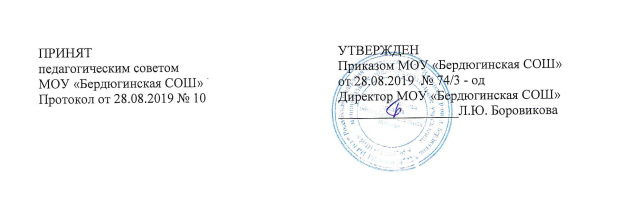 Название1 год обучения1 год обучения1 год обучения2  год обучения2  год обучения2  год обучения3 год обучения3 год обучения3 год обучения4 год обучения4 год обучения4 год обученияНазваниеВсегоТеорияПрак-тикаВсегоТеория Прак-тика Всего Тео-рияПрак-тикаВсе-гоТео-рияПрак-тика«Юный художник»3472734112734112334529«Смас-теримка»34826341222341222341222№ п/пТема занятияВсегоТеорияТеорияПрак-тикаПрак-тика№ п/пТема занятияВсегоТеорияТеорияПрак-тикаПрак-тикаТема 1. Вводное занятие1ч.1ч.1ч.Тема 2.  Чем и как работают художники8ч1ч.1ч.7ч.7ч.2.1Гуашь. Цветочная поляна1112.2Гуашь, добавление черной и белой краски. Природная стихия211112.3Букет осени1112.4Аппликация из осенних листьев.1112.5«Осенний ковер» (коллективная работа)2222.6Волшебный цветок.111Тема 3. Мы изображаем, украшаем, строим.8ч.2ч.2ч.6ч.6ч.3.1Изображение и реальность. Птицы родного края.111113.2Изображение и фантазия.1113.3Изображение и фантазия. Сказочная птица.2113.4Украшение и реальность. Паутинка.1113.5Украшение и фантазия. Кружева.1113.6Постройка и реальность. Мой дом.21111Тема 4. О чем говорит искусство9ч.1ч.1ч.1ч.8ч4.1Выражение отношения к окружающему миру через изображение природы.1114.2Выражение отношения к окружающему миру через изображение животных.1114.3Образ человека и его характер (женский образ)1114.4Образ человека и его характер (женский образ)1114.5Образ человека и его характер (мужской образ)1114.6Выражение характера человека через украшение.1114.7.Выражение намерений человека через конструкцию и декор.1114.8.Обобщение темы. Космическое путешествие.21111Тема 5. Как говорит искусство8ч8ч2ч6ч.6ч.5.1Цвет как средство выражения. Теплые и холодные цвета.11115.2Цвет как средство выражения. Теплые и холодные цвета.1115.3Цвет как средство выражения. Портрет друга.211115.4Линия как средство выражения. Изображение ветки.1115.5Цвет, ритм, композиция — средства выразительности. Весна, (коллективная работа211115.6Итоговый урок года.111Итого:34ч.7ч.7ч.27ч.27ч.№ п/пТема занятияВсегоТеорияПрак-тикаТема 1. Вводное занятие 1ч.1ч.Тема 2. Искусство в твоём доме.7ч.2ч.5ч.2.1Твои игрушки112.2Посуда у тебя дома.2112.3Твои книжки.112.4Открытки.2112.5Мамин платок.11	Тема 3. Искусство на улицах.8ч.1ч.7ч.3.1Памятники архитектуры.223.2Парки, аллеи.113.3Ажурные ограды.223.4Волшебные фонари.113.5Удивительный транспорт.211Тема 4. Художник и зрелище.Тема 4. Художник и зрелище.9ч.3ч.6ч.4.1Праздник в городе.114.2Художник в театре.2114.3Театр кукол.2124.4Мы – художники кукольного театра.2114.5Театральные маски.21Тема 5. Художник и музей.Тема 5. Художник и музей.9ч.4ч.5ч.5.1Картина - особый мир.2115.2Картина-пейзаж.2115.3Картина-портрет.115.4Картина- натюрморт.2115.5Скульптура в музее и на улице.211Итого :34ч.    11ч.23ч.№ п/пТема занятияВсегоТеорияПрак-тикаТема 1. Вводное занятие1ч.1ч.Тема 2.  Рисование с натуры8ч.1ч.7ч.2.1Виды изобразительного искусства.1112.2Рисунок - основа всех видов изобразительного искусства. Элементарные правила композиции при рисовании с натуры.112.3Виды пейзажа. Рисование пейзажа.222.4Рисование натюрморта.322.5Рисование по памяти.21Тема 3. Рисование на темы и иллюстрирование.8ч.3ч.5ч.3.1Роль и способы передачи смысловой связи между объектами композиции.2113.2Выдержка в тематическом рисунке пространства, пропорции и основного цвета изображаемых объектов.1113.3Художники-сказочники. Иллюстрирование сказки.212.4Художники-анималисты. Рисование анималистического рисунка.113.5Рисование исторического рисунка.211Тема 4. Оформительская деятельностьТема 4. Оформительская деятельность8ч.3ч.5ч.4.1Виды паспарту. Оформление своих рисунков.2114.2Оформление поздравительных или пригласительных открыток.224.3Оформление закладок книг.2114.4Оформление обложки тетради.211Тема 5. Декоративное творчество.Тема 5. Декоративное творчество.9ч.3ч.6ч.5.1Виды народного искусства2115.2Узоры в полосе. Составление эскизов предметов декоративного быта.115.3Узоры в прямоугольнике. Составление эскизов предметов декоративного быта.115.4Узоры в круге. Составление эскизов предметов декоративного быта.2115.5Декоративно-сюжетная композиция.115.6Итоговый контроль. Творческая работа на выставку.211Итого :34ч.11ч.23ч.№ п/пТема занятияВсегоТеорияПрак-тикаТема 1. Вводное занятие1ч.1ч.Тема 2. Основы изобразительной грамоты8ч.1ч.7ч.2.1Как стать художником?112.2Техника рисования «Свеча + акварель».112.3Рисование пальчиками (творческая работа).222.4Приём рисования по сырому, или равномерноокрашенному.222.5Кляксография трубочкой.22Тема 3. «Знакомство с королевой Кисточкой»8ч.1ч.7ч.3.1«Радуга над лужайкой». Знакомство со спектром.223.2«Разноцветные шарики». Акварель.113.3«Тепло – холодно». Знакомство с теплыми и холодными цветами.2113.4«Белое и черное». Знакомство с белой и черной красками.113.5«Осень. Листопад».113.6«Грустный дождик». Образ дождя.11Тема 4. Ледянные узоры.Тема 4. Ледянные узоры.10ч.1ч.9ч.4.1«Узоры снежинок»114.2«Ёлочка-красавица».114.3«Снегурочка».214.4«В гостях у Деда Мороза».114.6«Экскурсия в зимнюю аллею»114.7«Зимний лес». Характер деревьев.2114.8«Снежная птица зимы».114.9«Дом снежной птицы».11Тема 5. Тепло красок.Тема 5. Тепло красок.7ч.1ч.6ч.5.1Натюрморт. Свет и тень.1115.2Натюрморт из 2-х предметов. 115.3Натюрморт из 2-х предметов. 115.4Натюрморт из 2-х предметов. 115.5«Листья и веточки».115.6«Цветы весны»11Итого :34ч.5ч.29ч.№ п/пТема занятияВсегоТеорияПрак-тикаТема 1. Вводное занятие1ч.1ч.Тема 2. Работа с природным материалом7ч.1ч.6ч.2.1Техника составления аппликаций из природного материала112.2Составление букетов и декоративных композиций3122.3Аппликация из листьев «Стрекоза»112.4Аппликация из листьев «Бабочка»11Виды  рамок для оформления работ11Тема 3. Пластинография7ч.2ч.5ч.3.1Оформление  и декорирование изделий. 2113.2Выпуклая аппликация из пластилина  «Цветы для мамы»2113.3Рисование пластилином на свободную тему.43Тема 4. Работа из бросового материала.6ч.1ч.5ч.4.1Изготовление аппликации из пуговиц на свободную тему2114.2Техника и методы работы с природным материалом.114.3Конструирование игрушек из прямоугольных коробок («Автомобиль», «Робот», «Домик»). 114.4Игрушки из пластмассовых бутылок («Ракета», «Фонарик», «Пингвин», «Дед Мороз», «Цветы», «Ваза»)22Тема 5. Бумагопластика7ч.2ч.5ч.5.1Удивительный мир бумаги.  115.2Создания композиций:«Яблоко»115.3«Солнышко-цветок»115.4Создание поздравительной открытки.2115.5Объёмные  игрушки211Тема 6. Работа из крупы макаронных изделий  6ч.1ч.5ч.6.1Макароны и крупы как материал для декоративного творчества.  2116.2Снежинки из макарон.116.3Аппликация из круп и макаронных изделий «Вкусный гриб».11Создание композиции (Зимний пейзаж).22Итого 34ч.8ч.26ч.№ п/пТема занятияВсегоТеорияПрак-тикаТема 1. Вводное занятие1ч.1ч.Тема 2. Работа с природным материалом5ч.1ч.4ч.2.1Лес – наше богатство.112.2Аппликация из семян и плодов растений «В подводном царстве».2112.3Изготовление животных из шишек.  112.4Аппликация из семян на диске, картоне и бутылке.11Тема 3. Поделки из ненужных вещей9ч.2ч.7ч.3.1«Нет свалки-для смекалки»2113.2Технология и изготовление поделок из пластиковых стаканчиков, картонных коробок, фантиков, бутылочных крышек и др.3123.3Изготовление изделий: фоторамки из палочек для мороженого «Вазочка из трубочек»223.4Изготовление игрушек из носка.22Тема 4. Пластинография9ч.4ч.5ч.4.1Рисование пластилином. «Рельеф и его виды»2114.2Демонстрация дизайна и форм посуды разных народов и времен.2114.3Пластилиновая аппликация «Яблоко на ветке»2114.4Создание декоративной посуды.312Тема 5. Бумагопластика10ч.4ч.6ч.5.1ОРИГАМИ. Основные схемы складывания бумаги в оригами. 2115.2Приёмы и способы трансформации сложенных фигурок (сгибание, проглаживание, выворачивание, раскрывание, сплющивание…).2115.3Художественное  моделирование   из бумаги путем складывания. Цветок- георгин3125.4Создание коллективная работа оформление панно  «Поляна», «Новогодняя игрушка «Фонарик».312Итого 34ч.12ч.22ч.№ п/пТема занятияВсегоТеорияПрак-тикаТема 1. Вводное занятие1ч.1ч.Тема 2. Работа с природным материалом7ч.2ч.5ч.2.1Волшебство леса или лес как творческая кладовая. 2112.2Правила сбора и хранения материала.2112.3Экскурсия в пришкольный парк для сбора материала.112.4Изготовление поделок из кленовых парашутиков112.5Технология изготовления цветов из семян и косточек на свободную тему.11Тема 3. Изонить10ч.4ч.6ч.3.1Изонить.5233.2Изготовление декоративной картинки подарка в технике изонить.523Тема 4. Работа с салфетками7ч.2ч.5ч.4.1Способы создания аппликаций  из салфеток. Подбор  цветовой гаммы. 3124.2Создание поделки-аппликации из салфеток «Красавица сова» «Веточка рябины», «Цветок ромашки»413Тема 5. Объемные и плоскостные аппликации9ч.3ч.6ч.5.1Сколько удивительных вещей нас окружает. 2115.2Мозаики  из ватных комочков.115.3Аппликации из яичной скорлупы «Отважный кораблик»3125.4Многослойная  аппликации «На дне морском» 312Итого 34ч.12ч.22ч.№ п/пТема занятияВсегоТеорияПрак-тикаТема 1. Вводное занятие1ч.1ч.Тема 2. Работа с природным материалом4ч.1ч.3ч.2.1Заготовка природного материала.2112.2Технология засушивания растений. Технология изготовления поделок из бересты, шишек, сучков, желудей.112.3Изготовление: панно «Кошка», «Собака»,«Цветы», «Сова» и др. по выбору.11Тема 3. Бумагопластика. Квилинг11ч.4ч.7ч.3.1История техники квилинг. 3123.2Изучения основных фигур  для создания поделок (рол, ромб, стрела и т.д.)4223.3Создание открыток  в технике  квилинг (по выбору).413Тема 4.Рукоделие из ниток12ч.3ч.8ч.4.1 Создание аппликаций из нарезанных ниток. 3124.2Изготовление игрушек из помпонов.4134.3Создание коллективной  работы «Корзина с цветами»413Тема 5. Работа с салфетками6ч.2ч.4ч.5.1Виды и разновидности салфеток. 2115.2Виды орнаментов на салфетках.2115.3Создание аппликации из салфеток «Ромашка»,115.4Создание аппликации в технике торцевание (по выбору).11Итого 34ч.12ч.22ч.